Our reference: F2012LO2278ESContact:15 April 2013The Assistant Legislation OfficerSenate Table OfficeDepartment of the SenateSuite SG25PARLIAMENT HOUSECANBERRA act 2600Dear Madam/SirTransport Safety Investigation Amendment 2012 (No. 1) [Select Legislative Instrument 2012 No 263] [F201202278]Please find attached two (2) copies of a revised Explanatory Statement (ES) for the above named instrument. The ES has been revised for the purposes of compliance with the Legislative Instruments Act 2003 to insert details of the consultation undertaken by the ATSB.This material has also been provided to the Federal Register of Legislative Instruments (FRLI) for lodgement. I would be grateful if you could arrange for this material to be tabled on the next available day, which I understand is 14 May 2013.Yours sincerely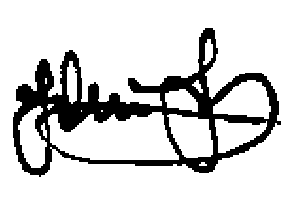 John TaylorPrincipal LawyerATSB Legal Services.ABN 65 061 156 887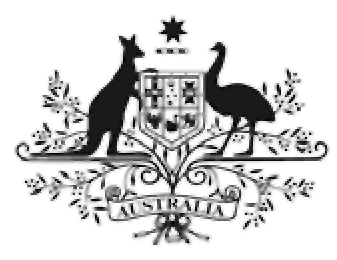 Australian GovernmentAustralian Transport Safety Bureau62 Northbourne AveCanberra ACT 2601AustraliaPO Box 967Civic SquareACT 2608 AustraliaWeb www.atsb.gov.auEmail atsbinfo@atsb.gov.auTwitter @ATSBinfo